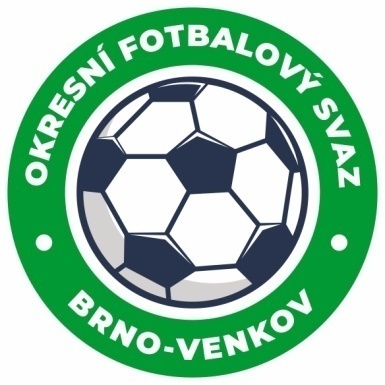 ZÁPIS č. 9 z jednání KOMISE ROZHODČÍCH 
OFS BRNO-VENKOV konané dne 24. 11. 2022Přítomni: Ladislav Kundelius, Antonín Kříž, Tomáš KoláčekOmluven: Radek Kocán, Lukáš Raplík,Oujezdský JanMísto konání: sídlo OFS Brno-venkov, ulice Vídeňská 9, Brno1. Došlá poštaÚřední zprávy JmKFS č. 17, 18.Zápis STK č.17-18.Zápis DK 13.Ostatní došlá pošta.2. Rozhodnutí a průběh jednání KRNa KR se dostavil nový rozhodčí Malík Pavel ID 03081638 , a dále Kuchař Tadeáš ID 02101575  kteří budou  po proškolení přidáni na nominační listinu pro jaro 2023 a jsou zařazeni do adresáře R.VV OFS Brno venkov schválil návrh KR na postup do krajských soutěží rozhodčí : Suchý Matěj a Večeřa David.KR projednala nedostatky rozhodčích v ZoU, tabulka trestných bodů byla uzavřena a je k nahlédnutí u pana Kříže.Rozhodčím kteří překročili hranici 3 trestných bodů ,budou jejich nedostatky projednány na školení R pro jarní část soutěže 2022-23.Těchto rozhodčích je celkem 11.KR kladně vyhodnotila turnaj rozhodčích v Ivančicích, výsledky turnaje byly publikovány na stránkách OFS.Na základě schválených termínů a pozvánek na turnaje rozhodčích v Lužicích /OFS Hodonín/ 17.12.2022 v 8.30 hod.Valtice /OFS Břeclav/ 14.1.23  8.30 hod , dále v Brně Hala Vodova /MěFS  Brno/ 28.1. 2023. za KR odpovědná osoba p.Kundelius a p.Kříž.KR rozhodla o termínu školení rozhodčích pro jarní sezonu 2023 a sice 25.2.2023 v Ořechově restaurace u Rybníčku zahájení 8.30 hod. KR upozorňuje a žádá všechny rozhodčí o plnou účast na školení.Termín je sdělen v dostatečném předstihu!!V měsíci únoru proběhne mimořádné školení mladých a začínajících rozhodčích,termín bude včas sdělen.Jednání KR bylo ukončeno v 18,00 hod.Termín příštího zasedání KR: čtvrtek 19.1. 2023 od 14:30 v sídle OFS Brno-venkov.V Brně dne 24. 11. 2022Zapsal:							Ověřil:       							          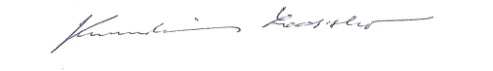 						 		Tomáš Koláček						Ladislav Kundeliusčlen KR OFS Brno-venkov           			předseda KR OFS Brno-venkov